CPT 147 Course Materials Narrative CPT 147 – Intro to PC Repair, InstructorThe grant has afforded the students the ability to use TestOut© for additional instruction and lab opportunities. TestOut provides the students with video lessons and test summaries of the lessons as well as simulated lab assignments that asses student abilities. This software has allowed us to offer Intro. to PC Repair online as we can utilize simulation labs to asses student hands-on capabilities. This along with video of actual PC repair/build allows us to be confident that online students have demonstrated the physical requirements of PC Repair and thus achieved the necessary knowledge and skills.Overall we found that if a student utilized the supplemental instruction and lab simulations the learning experience and overall understanding of the material increased. It was also a great way to assure us that online students were also grasping and demonstrating comprehension of the material. This workforce product was funded by a grant awarded by the U.S. Department of Labor’s Employment and Training Administration. The product was created by the grantee and does not necessarily reflect the official position of the U.S. Department of Labor. The Department of Labor makes no guarantees, warranties, or assurances of any kind, express or implied, with respect to such information, including any information on linked sites, and including, but not limited to accuracy of the information or its completeness, timeliness, usefulness, adequacy, continued availability or ownership.
Except where otherwise noted, this work by Central Maine Community College is licensed under the Creative Commons Attribution 4.0 International License.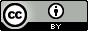 